Р А С П О Р Я Ж Е Н И Еот 14.11.2023   № 2512-рг. МайкопОб ограничении движения грузового транспорта в городе МайкопеВ связи с выполнением работ по контракту от 26.05.2023                          № 0376300000123000040 «Выполнение работ по ремонту автомобильной дороги на территории муниципального образования «Город Майкоп» заключённым между ООО «Бак-Строй» и МКУ «Благоустройство муниципального образования «Город Майкоп»:1. Ограничить движение грузового транспорта с 08.00 часов 15.11.2023 до 18.00 часов 25.12.2023 по ул. Шоссейной от 
ул. Железнодорожной до ул. 7 - й переулок в г. Майкопе.2. Рекомендовать ответственному за проведение работ (А.Р. Жане) согласовать с МКУ «Благоустройство муниципального образования «Город Майкоп» организацию движения транспорта на указанном участке улично-дорожной сети на время производства работ, и уведомить отдел ГИБДД ОМВД России по г. Майкопу (г. Майкоп, ул. Ворошилова, 225), ФГКУ «1 отряд федеральной противопожарной службы по Республике Адыгея» (г. Майкоп, ул. Хакурате, 642) о дате, месте и времени производства работ.3. Разместить настоящее распоряжение на официальном сайте Администрации муниципального образования «Город Майкоп».4. Настоящее распоряжение вступает в силу со дня его подписания.Глава муниципального образования «Город Майкоп»                                                                      Г.А. Митрофанов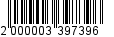 Администрация муниципального 
образования «Город Майкоп»Республики Адыгея 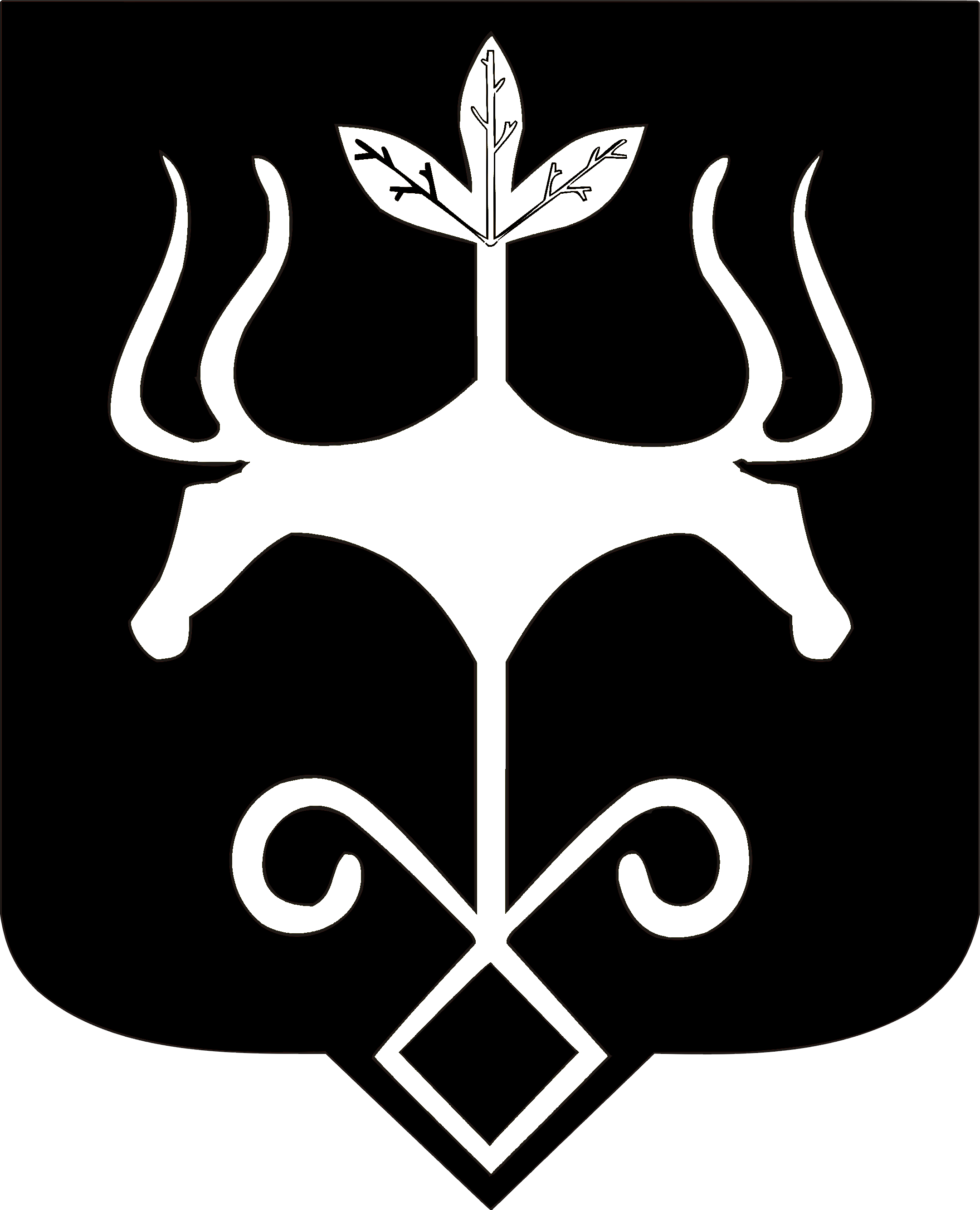 Адыгэ Республикэммуниципальнэ образованиеу 
«Къалэу Мыекъуапэ» и Администрацие